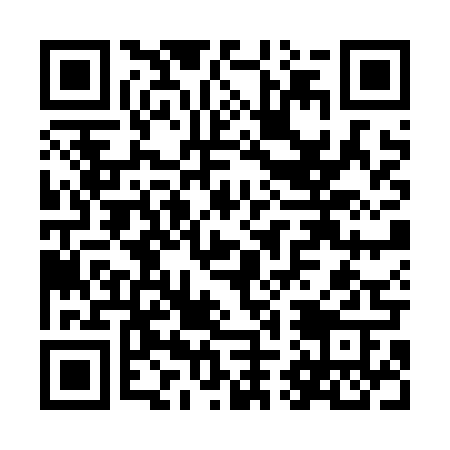 Ramadan times for Bartoszylas, PolandMon 11 Mar 2024 - Wed 10 Apr 2024High Latitude Method: Angle Based RulePrayer Calculation Method: Muslim World LeagueAsar Calculation Method: HanafiPrayer times provided by https://www.salahtimes.comDateDayFajrSuhurSunriseDhuhrAsrIftarMaghribIsha11Mon4:134:136:1111:573:465:455:457:3612Tue4:104:106:0911:573:485:475:477:3813Wed4:074:076:0611:573:495:495:497:4014Thu4:054:056:0411:573:515:505:507:4315Fri4:024:026:0211:563:525:525:527:4516Sat3:593:595:5911:563:545:545:547:4717Sun3:573:575:5711:563:555:565:567:4918Mon3:543:545:5411:563:575:585:587:5119Tue3:513:515:5211:553:596:006:007:5320Wed3:483:485:4911:554:006:026:027:5621Thu3:453:455:4711:554:026:046:047:5822Fri3:423:425:4411:544:036:066:068:0023Sat3:393:395:4211:544:046:076:078:0224Sun3:363:365:3911:544:066:096:098:0525Mon3:343:345:3711:534:076:116:118:0726Tue3:313:315:3411:534:096:136:138:0927Wed3:283:285:3211:534:106:156:158:1228Thu3:243:245:2911:534:126:176:178:1429Fri3:213:215:2711:524:136:196:198:1630Sat3:183:185:2411:524:146:206:208:1931Sun4:154:156:2212:525:167:227:229:211Mon4:124:126:2012:515:177:247:249:242Tue4:094:096:1712:515:197:267:269:263Wed4:064:066:1512:515:207:287:289:294Thu4:024:026:1212:505:217:307:309:315Fri3:593:596:1012:505:237:327:329:346Sat3:563:566:0712:505:247:347:349:377Sun3:533:536:0512:505:257:357:359:398Mon3:493:496:0212:495:277:377:379:429Tue3:463:466:0012:495:287:397:399:4510Wed3:423:425:5812:495:297:417:419:48